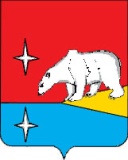 ЧУКОТСКИЙ АВТОНОМНЫЙ ОКРУГУПРАВЛЕНИЕ СОЦИАЛЬНОЙ ПОЛИТИКИГОРОДСКОГО ОКРУГА ЭГВЕКИНОТПРИКАЗОб утверждении  кандидатур для включения  в муниципальный кадровый резерв руководителей общеобразовательных организаций городского округа ЭгвекинотПо итогам заседания Комиссии Управления социальной политики городского округа Эгвекинот по формированию и ежегодному обновлению муниципального кадрового резерва руководителей общеобразовательных организаций городского округа Эгвекинот ПРИКАЗЫВАЮ:1.  Утвердить кандидатуры для включения  в муниципальный кадровый резерв руководителей общеобразовательных организаций городского округа Эгвекинот:- Степанченко Владислав Евгеньевич, заместитель директора по воспитательной работе муниципального бюджетного общеобразовательного учреждения «Центр образования села Амгуэмы»;- Напреева Оксана Владимировна, заместитель директора по дошкольному образованию муниципального бюджетного общеобразовательного учреждения «Центр образования села Рыркайпий».2.  Подать данные об утвержденных кандидатурах в Управление аналитической, кадровой, правовой работы и безопасности Департамента образования и науки Чукотского автономного округа по форме, согласно приложению 1 к Положению о муниципальном кадровом резерве руководителей общеобразовательных организаций городского округа Эгвекинот, утвержденном приказом УСП ГО Эгвекинот от 31.12.2019 г. № 331-од.3.   Контроль за исполнением данного приказа оставляю за собой.Начальник Управления социальной политикигородского округа Эгвекинот			 	                                 Н.М. ЗеленскаяПриказ  Управления социальной политики от  30 декабря 2021 г. № 311-од «Об утверждении  кандидатур для включения  в муниципальный кадровый резерв руководителей общеобразовательных организаций городского округа Эгвекинот».Подготовила:					Жукова Н.А.Согласовано:					Лавренчук Г.С.Разослано:  дело,  Булгаковой Е.А.СПИСОКмуниципального кадрового резерва руководителей общеобразовательных учреждений городского округа Эгвекинот  Чукотского автономного округаот 30.12.2021 г.№ 311-одп. ЭгвекинотПриложение 1к Положению о муниципальном кадровом резерве руководителей общеобразовательных организаций городского округа Эгвекинот«УТВЕРЖДАЮ»Глава муниципального образования _______      __________________________       (подпись)                       (расшифровка подписи)      « 30»  декабря  20 21  года             № п/пФамилия имя, отчество гражданина, включаемого в кадровый резервруководителей общеобразовательных учреждений Чукотского автономного округаДата рождения гражданина, включаемого в кадровый резервНаименование должности руководителя общеобразовательного учреждения, для замещения которой гражданин включается в кадровый резервЗамещаемая должность гражданина, включаемого в кадровый резерв, и место работы гражданинаОбразование (дата окончания, наименование ВУЗа, специальность и квалификацияСтаж работы на педагогических/ руководящих должностяхСтаж государственной гражданской службы/ муниципальной службы/работы по специальностиОснования для включения в кадровый резервОснования для исключения из кадровогорезерва123456789101Степанченко Владислав Евгеньевич23.01.1981 Директор муниципального бюджетного общеобразовательного учреждения «Центр образования села Амгуэмы»Заместитель директора по воспитательной работе муниципального бюджетного общеобразовательного учреждения «Центр образования села Амгуэмы»Высшее, 2003 год, ГОУ ВПО Хабаровский государственный педагогический университет. Квалификация – учитель физики и информатики, специальность – физика.Диплом ДВС № 1532589 18 лет 3 месяца/ 11 лет 3 месяца-Приказ УСП ГО Эгвекинот от 28.12.2021 г. № 283-од2Напреева Оксана Владимировна16.06.1971Директор муниципального бюджетного общеобразовательного учреждения «Центр образования села Рыркайпий»Заместитель директора по дошкольному образованию муниципального бюджетного общеобразовательного учреждения «Центр образования села Рыркайпий» Высшее, 2001 год Донецкий институт социального образования.Специальность – начальное обучение.Квалификация – учитель начальных классов.23 года/ 3 месяца-Приказ УСП ГО Эгвекинот от 28.12.2021 г. № 283-од